KONKURS „PIĘKNA POLSKA CAŁA”Ogłaszamy konkurs plastyczny wykonany dowolną techniką dla wszystkich chętnych dzieci. Prosimy o wykonanie pracy pokazującej piękno naszego kraju lub naszego miasta. Zdjęcia prac można przesłać na adres ps6motylki@wp.pl Zapraszamy dzieci do udziału w konkursieDZIEŃ ZIEMI22 kwietnia obchodziliśmy Światowy Dzień Ziemi. Wszystkie przedszkolaki wiedzą, że należy dbać o naszą planetę. Prosimy, aby chętne dzieci pokazały innym przedszkolakom, jak one dbają o Ziemię. Zdjęcia prac lub przedszkolaków pokazujących ich sposób na ochronę środowiska należy przesłać na adres ps6motylki@wp.pl Czekamy na Wasze fotkiDZIEŃ KSIĄŻKI23 kwietnia obchodziliśmy Światowy Dzień Książki. Z tej okazji na stronie naszego przedszkola znalazły się propozycje ciekawych opowiadań i zajęć   dla dzieci. Zachęcamy do sprawdzenia pod adresem: https://ps6belchatow.wikom.pl/uploads/5df4040f7ef0b/newses/108/content//Bajki%20terapeutyczne.pdf KONKURS „NIEZWYKŁY ŚWIAT MARII KOWNACKIEJ”Konkurs został rozstrzygnięty i Motylki, które oddały prace konkursowe zostały nagrodzone. Z przyjemnością informuję, że nagrody otrzymują:Jagódka Ambrozik – III miejsceAgatka Książczyk – wyróżnienieZuzia i Ania Dwojewskie – wyróżnieniePawełek Mofina – wyróżnienieWSZYSTKIM NAGRODZONYM GRATULUJEMY!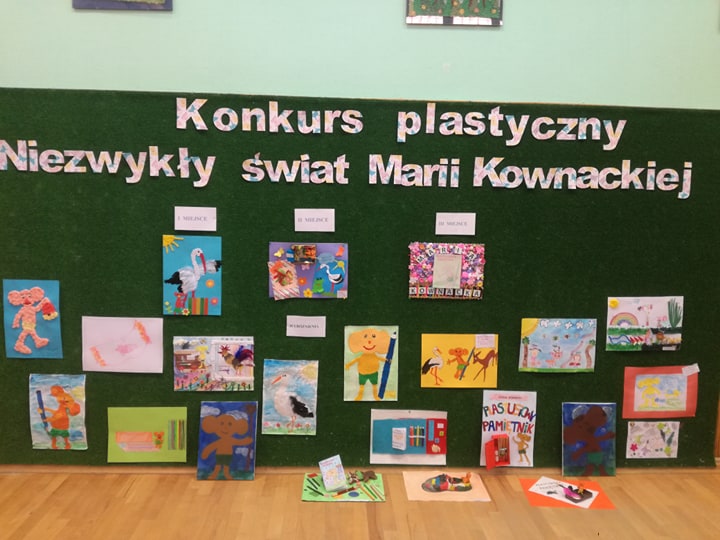 Drodzy RodziceKarty pracy w formacie pdf pobieramy ze strony: NOWE KARTY PRACYhttps://flipbooki.mac.pl/przedszkole/druk/ksplus-6l-kp-cz4.pdfCzytam, piszę, liczę pod adresem:https://flipbooki.mac.pl/przedszkole/druk/kolorowy_start_zplusem_6latek_czytam_pisze_licze.pdfKsiążka, tylko z możliwością odczytu pod adresem:https://flipbooki.mac.pl/przedszkole/kolorowy_start_zplusem_6latek_ksiazka/mobile/index.html#p=67Wyprawka do pobrania pod adresem:https://flipbooki.mac.pl/przedszkole/druk/ksplus-6l-wyp.pdfJeżeli w kartach pracy pojawi się informacja o naklejkach, to zadanie proszę uzupełnić wpisując literę, cyfrę lub rysując obrazek. W razie pytań proszę o kontakt. PONIEDZIAŁEK 27.04.2020 r.H jak hamakKarta pracy cz. 4, str. 14 Oglądanie obrazka.− Opowiedz, co widzisz na obrazku− Co robią dzieci?− Wymień te rzeczy, które mają w swojej nazwie głoskę H.Analiza i synteza słuchowa słowa hamak.• Dzielenie słowa hamak na sylaby.• Dzielenie słowa hamak na głoski.− Co słyszycie na początku słowa: hamak?Podawanie przykładów słów rozpoczynających się głoską h, (hak, hamak, homar...), mających ją w środku (echo, rachunek, marchewka...) oraz na końcu (dach, groch, pech...).Obejrzyj film:  https://www.youtube.com/watch?v=ZYseoOcd6m85. Określanie rodzaju głoski.• Wypowiadanie głoski j długo: hhhyyyy...• Wypowiadanie głoski ł krótko: h, h, h...          −Co możecie powiedzieć o tej głosce? (Jest to spółgłoska).6. Poznanie zapisu litery H. Dzieci kreślą litery h, H w powietrzu, na podłodze, na plecach rodziców (najpierw małą, a później wielką). 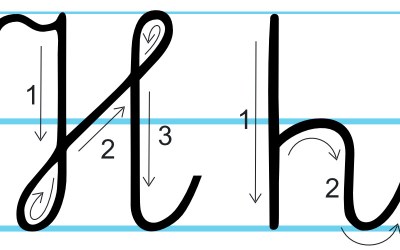 Rodzic wyjaśnia, że jest jeszcze inny zapis głoski h – dwuznak ch.7. Przeczytaj tekst pod obrazkiem ze str.14.8. Ułóż następujące wyrazy z literek:               Hak, hamak, hala9. A teraz poćwiczymy:   https://www.youtube.com/watch?v=9iOLdoHhLpc             Jeśli Ci się spodobało, możesz powtórzyć10. Karta pracy cz.4, str. 15.11. Karta pracy cz. 4, str. 17.WTOREK  28.04.2020 r.Bardzo ważna rolaObejrzyj film:   https://vod.tvp.pl/video/budzik,idziemy-do-teatru,18811003- Co to jest teatr?- Jak należy zachowywać się w teatrze?- Co należy zrobić, kiedy zakończy się przedstawienie?- Co to jest teatr cieni?- A może Ty zrobisz swój teatr cieni?Ćwiczenia ruchowe z rodzicem. Przygotuj kostkę do gry i zagraj z rodzicem. Liczcie, ile oczek wyrzuciliście. Wykonujcie ruchy odpowiadające danej liczbie oczek.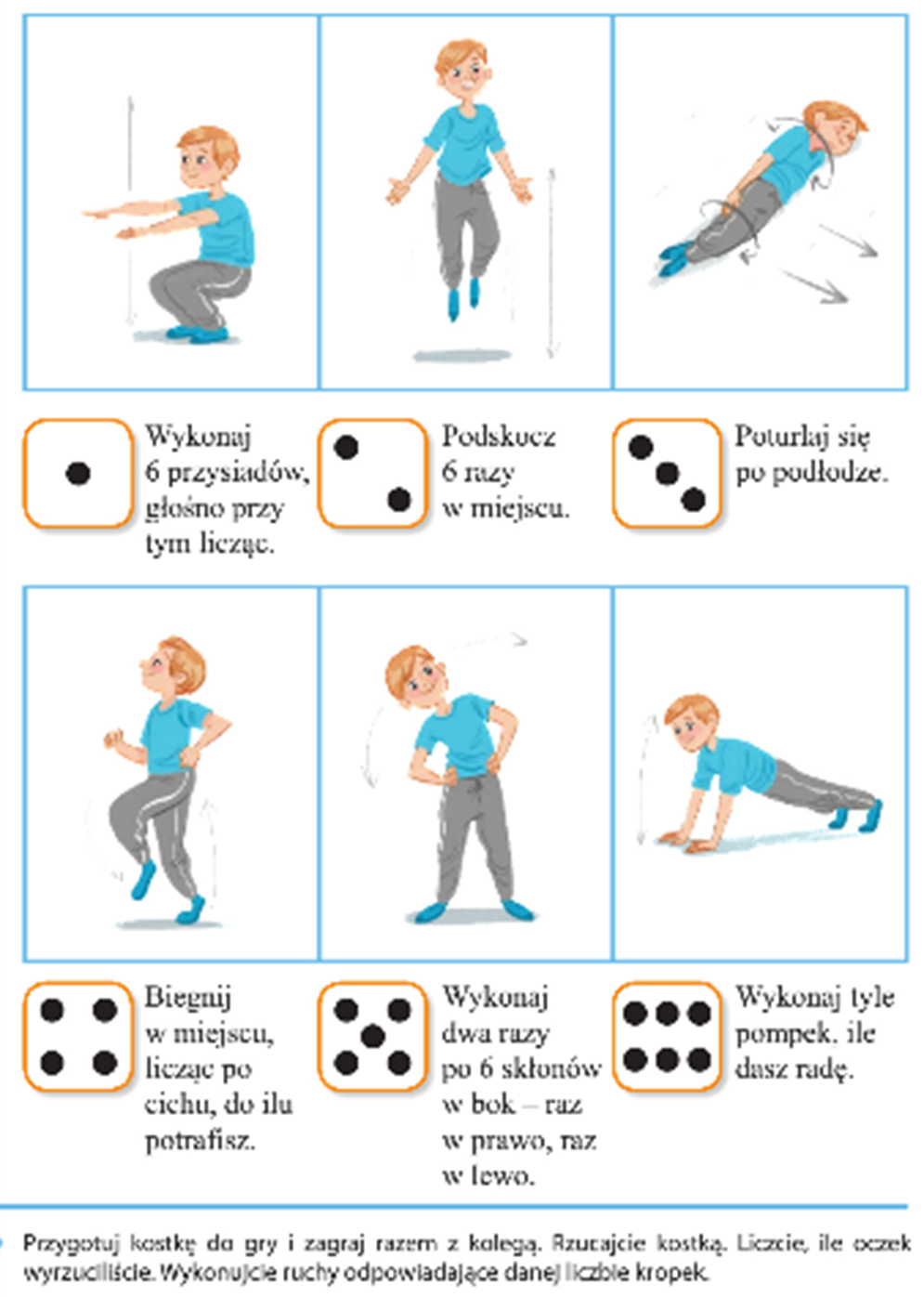 Ułóż następujące wyrazy z literek:harfa, hokej, homar, hałas.Czytam, piszę, liczę str. 81Czy wiesz, co to jest?KURTYNA  -zasłona używana w teatrze, oddzielająca scenę od widowni, opuszczana i podnoszona lub składająca się z dwóch części rozsuwanych  na boki .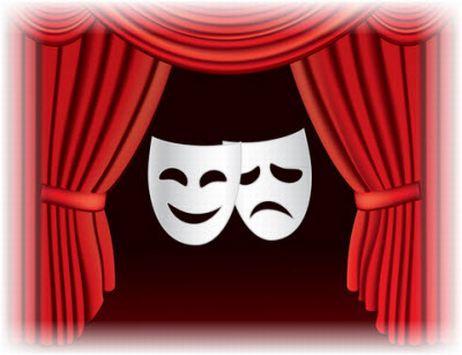 SCENOGRAFIA – oprawa plastyczna sztuki, czyli dekoracje na scenie, kostiumy, rekwizyty, oświetlenie.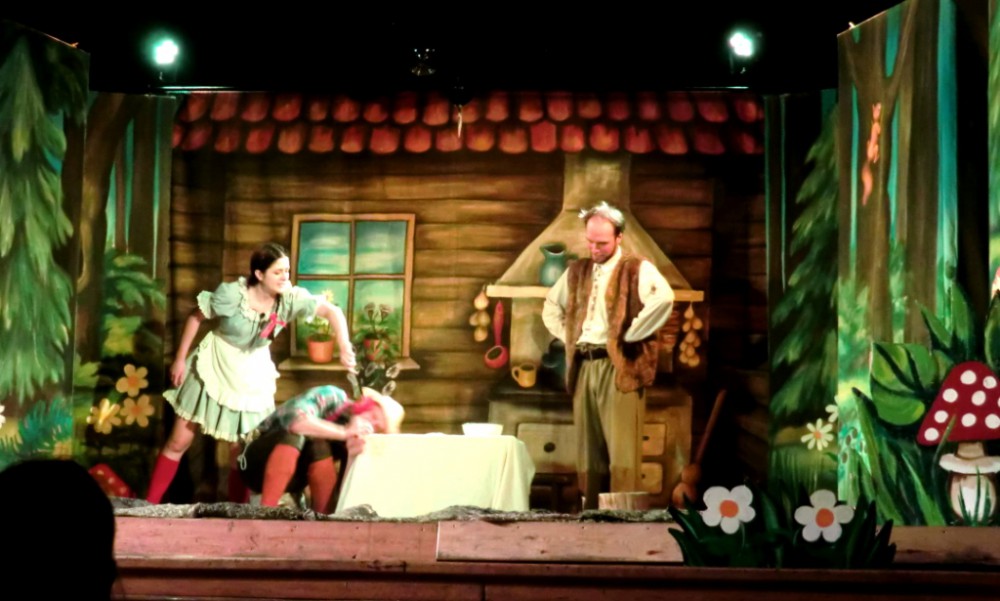 WIDOWNIA - część teatru przeznaczona dla widzów.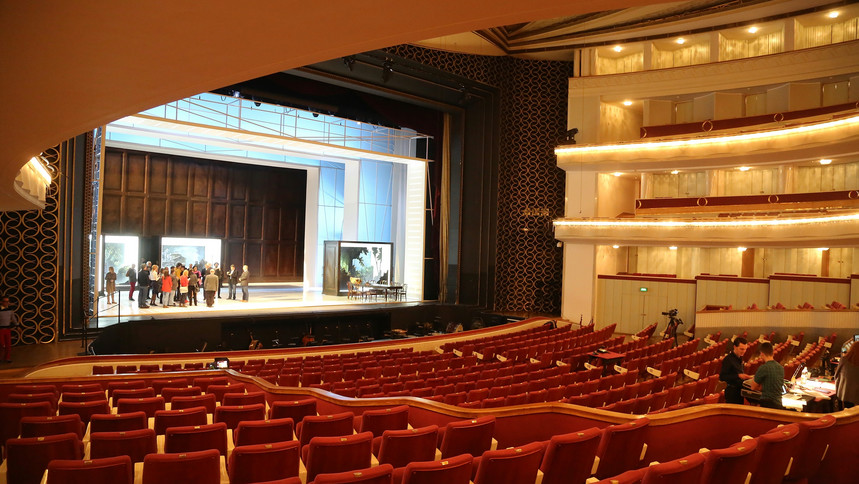 SUFLER - osoba podpowiadająca aktorowi pierwsze słowa tekstu na kilka sekund przed ich wypowiedzeniem.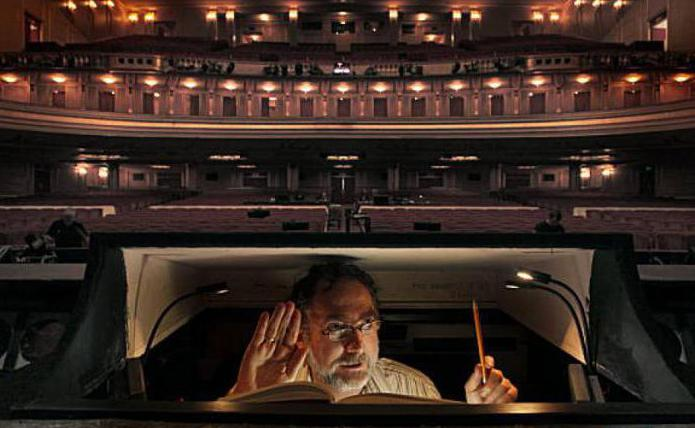 AKTOR - artysta grający w teatrze, wcielający się w postać sztuki, której użycza głosu, twarzy, gestów.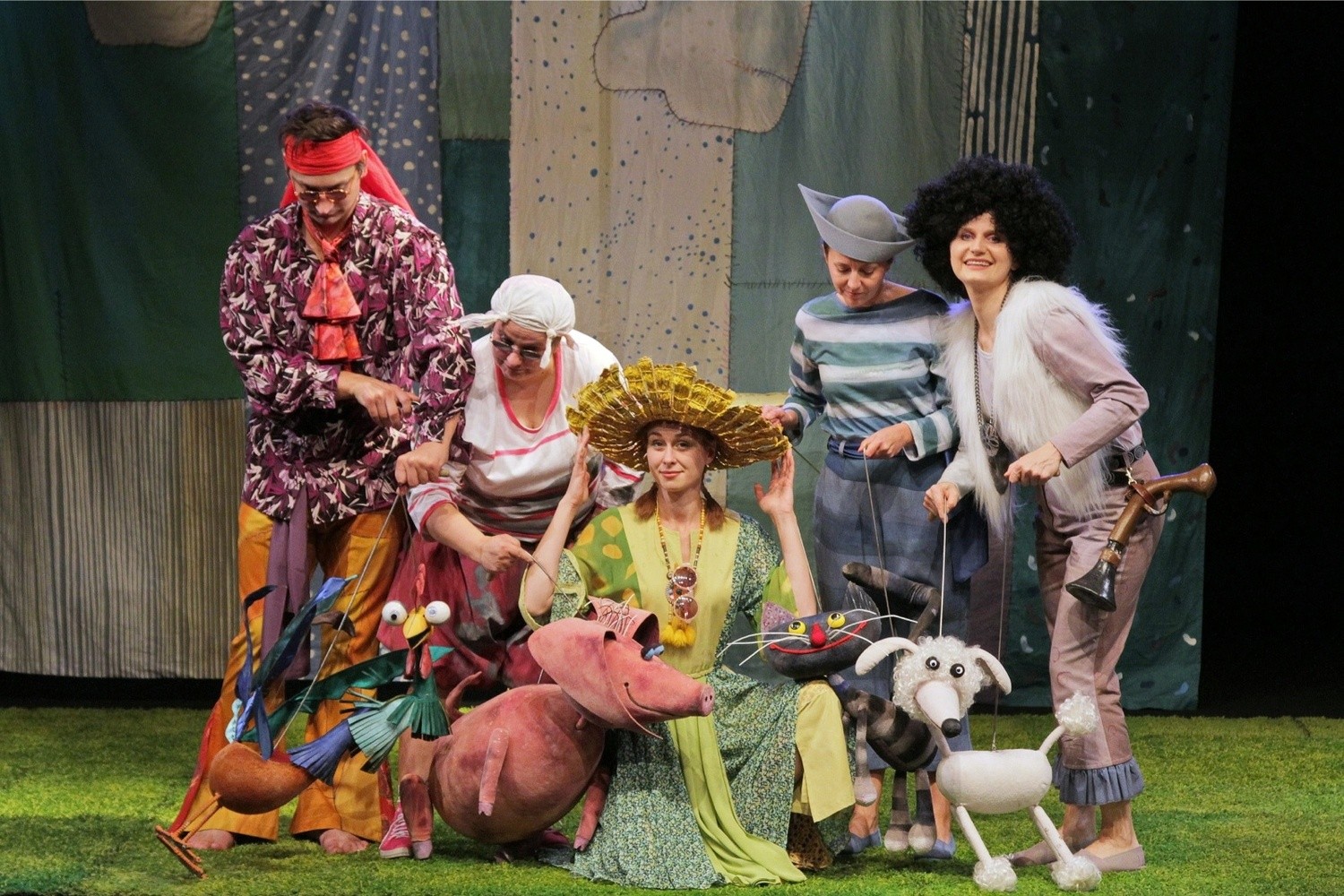 SCENOGRAF – osoba, która odpowiada za dekoracje, kostiumy, rekwizyty i oświetlenie.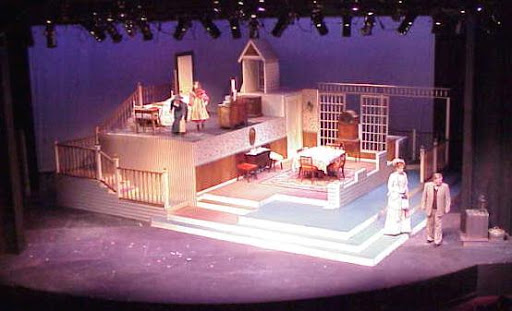 Karty pracy cz. 4 str. 16Wykonaj maskę żabki (Wyprawka)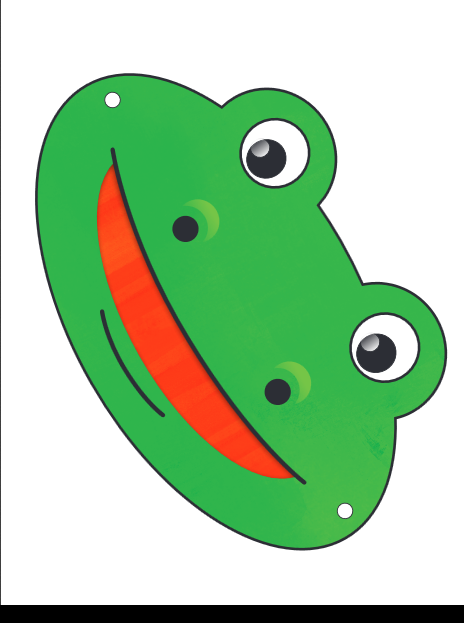 ŚRODA 29.04.2020 r.W teatrzeKarta pracy, cz. 4, s. 20.Ćwiczenia dykcyjne:Dzieci za rodzicem powtarzają mówione przez niego zdania.Król Karol kupił królowej Karolinie korale.Gdzie mieszka Śnieżka?Sasza szedł suchą szosą.Stół z powyłamywanymi nogami.W smoczej jamie syczy smok.Poćwicz:https://www.youtube.com/watch?v=Tc82wV1jV-4Ułóż następujące wyrazy z literek:hotel, huta, Hubert, HaniaPosłuchaj piosenki:https://www.youtube.com/watch?v=KH3noL7NHYwWykonaj swoje pacynki do teatrzyku paluszkowego. Dzieci dostają kartonik o długości 5–6 cm i wysokości 3 cm oraz koło o średnicy 3–4 cm. Na kole rysują głowę postaci lub głowę zwierzęcia, np. smoka. Przyklejają koło do kartonika i sklejają kartonik. Mogą z rodzicem lub indywidualnie tworzyć swój paluszkowy teatrzyk.Zabawa z wykorzystaniem rymowanki.Dzieci czytają tekst rymowanki i poruszają się według niego.Jestem smok, dobry smok,w prawo krok, w lewo krok, hop, hop, hop.Jestem smok, zły smok,hop, hop, hop,w prawo krok, w lewo krok, hop, hop, hop.Wytnij wyrazy z lukami i pojedyncze litery. Naklej litery w odpowiednich miejscach. Odczytaj wyrazy. (Praca z wyprawki)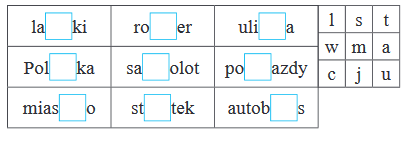 CZWARTEK 30.04.2020 r.Zabawy z płynamiKarty pracy cz.4, str. 23. Rysowanie wg wzoru.Rodzic czyta, a dziecko jest wielkim smokiem i wykonuje to, co smok.Wielki smok szedł do przodu kroki trzy, zrobił przysiad i wyszczerzył groźnie kły.Skoczył w górę i rozłożył skrzydła swe, latał w koło, by pogubić myśli złe.W chłodnej wodzie pływał żabką też, na czworakach chodził tak jak jeż.Gdy się zmęczył, to zwinięty w kłębek spał, kolorowe sny całą nockę miał.Dopasowywanie nazw do obrazków (Wyprawka plastyczna).Dzieci wycinają obrazki środków lokomocji (obrazków kwiatów i owadów nie wycinają), wyszukują, a potem wycinają wyrazy – ich nazwy. Przyklejają na kartce obrazki, a pod nimi odpowiednie wyrazy.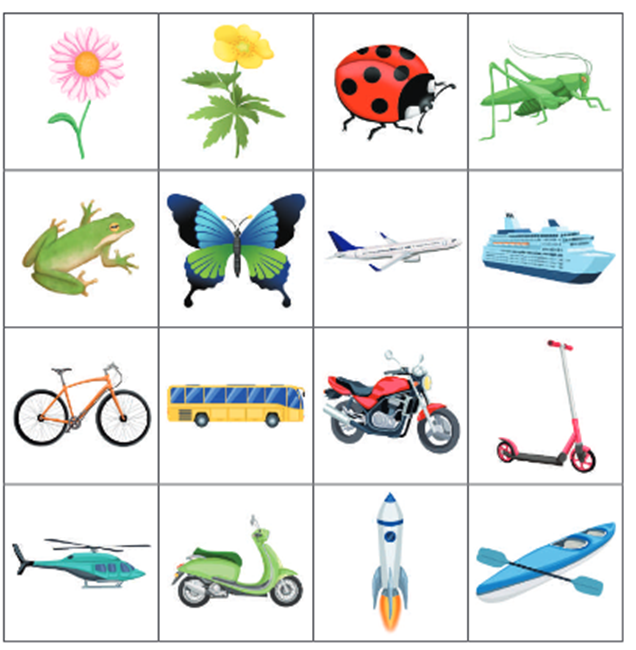 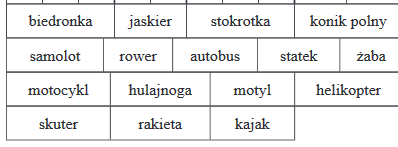 Sprawdź, czy umiesz już liczyć:https://szaloneliczby.pl/policz-kropki/